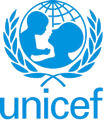 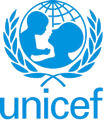 Strengthen social protection financing systemsSupport the conduct fiscal space analysis (ToR, Technical inputs, dialogue with government) for a universal child benefit programme (0-5 years) to explore domestic financing of increased investment for children, taking into consideration COVID-19 context and increased needs in social sectorsSupport the development of social protection financing strategies with particular attention to increasing coverage of and impact on children, with special attention on the most marginalized.Promote strengthening of integrated social protection financing and expenditure systems, providing technical support to partners to improve the design of cost- efficient payment systems for cash transfers and child grants and improve linkages with other social protection interventions such as health insurance, public works and social care services as well as complementary services and intervention related to nutrition, health, education, WASH, and child protection.Improve evidence on child poverty & vulnerability and ensure increased use for policy and programme actionProvide timely, regular data-driven analysis for effective prioritization, planning, and development; facilitates results-based management for planning, adjusting, and scaling-up specific social policy initiatives to reduce child poverty.Analyze the macroeconomic context and its impact on social development, emerging issues and social policy concerns, as well as implications for children, and proposes and promotes appropriate responses in respect of such issues and concerns, including government resource allocation policies and the effect of social welfare policies on the rights of childrenUndertake improved monitoring and research around social protection impact on child outcomes, and use of data and research findings for strengthening programme results.Oversee the correct and compelling use of data and evidence on the situation of children and coverage and impact of child focused services – in support of the social policy programme and the country programme overall.Oversee the development of knowledge products which effectively convey data and evidence on the situation of children with specific attention to equity concerns and attainment of SDG targetsConceptualize and leads strategic research related to social inclusion and new and emerging areasDevelop a tool kit on MPI to guide resource allocation decisions including how to use MPI index, which data to use, and how each institution can target resources using this indexDesign a MPI and CMPI profile to develop a dashboardDevelop systems for monitoring child right indicators, with special emphasis on child, adolescent and community participation.Support the assessment of whether local or national plans and budgets target inequalities and are able to increase social inclusion of the most deprived children3. Strengthened advocacy and partnerships for child-sensitive social policyDevelop technical notes for thematic dialogues on PF4C and provide technical support to Journalists Forum to facilitate dialogues.Technical support to the Generation Parliament initiatives and Members of Parliamentary Caucus to have better oversight of national plans and budgets in order to create demand for better budgets for children  Supports correct and compelling use of data and evidence on the situation of children and coverage and impact of child focused services – in support of the social policy programme and the country programme overall.  Ensure that the UNICEF office is effectively linked to wider UNICEF developments and approaches to situation monitoring, data analysis and statistical developments.Child Safeguarding Certification(to be completed by Supervisor of the post)Child Safeguarding refers to proactive measures taken to limit direct and indirect collateral risks of harm to children, arising from UNICEF’s work or UNICEF personnel. Effective 01 January 2021, Child Safeguarding Certification is required for all recruitments. End. I. Post InformationI. Post InformationJob Title: Social and Economic Analysis SpecialistJob Level: Level NO3, Temporary AppointmentSupervisor Title/ Level: Chief of Social Policy,Job Profile No.:Research, Analytics and EvaluationCCOG Code:Organizational Unit: Social Policy, ResearchFunctional Code:Analytics, and EvaluationJob Classification Level: Level NO3Post Location: UNICEF Bangladesh Country OfficeII. Organizational Context and Purpose for the jobThe fundamental mission of UNICEF is to promote the rights of every child, everywhere, in everything the organization does — in programs, in advocacy and in operations. The equity strategy, emphasizing the most disadvantaged and excluded children and families, translates this commitment to children’s rights into action. For UNICEF, equity means that all children have an opportunity to survive, develop and reach their full potential, without discrimination, bias or favoritism. To the degree that any child has an unequal chance in life — in its social, political, economic, civic and cultural dimensions — her or his rights are violated. There is growing evidence that investing in the health, education and protection of a society’s most disadvantaged citizens — addressing inequity — not only will give all children the opportunity to fulfill their potential but also will lead to sustained growth and stability of countries. This is why the focus on equity is so vital. It accelerates progress towards realizing the human rights of all children, which is the universal mandate of UNICEF, as outlined by the Convention on the Rights of the Child, while also supporting the equitable development of nations.Job organizational context:UNICEF has worked continuously for Bangladesh’s children. The Country Programme guides UNICEF’s partnership with the Government of Bangladesh, identifying key issues, activities, and outcomes to realize the rights of Bangladeshi girls, boys and women. Through the Country Programme of Cooperation, UNICEF Bangladesh supports national frameworks and the global 2030 Agenda for Sustainable Development in order to fulfil the rights of all girls and boys to survival, development, protection and participation in alignment with the Convention on the Rights of the Child. The Specialist works within the Social Policy, Evaluation, Analytics and Research (SPEAR) section. UNICEF Bangladesh’s SPEAR programme is cross-sectoral in scope in support of children’s well-being with focus on inclusive policies and programmes. It aims to ensure that policy development and resource allocations are influenced through the use of reliable, disaggregated data and evidence and child friendly budgetary tools to reduce child vulnerability. It is also set to strengthen the institutional capacities and advocate for laws, policies, budgets and social protection programmes at various levels to progressively address disparities faced by children in Bangladesh.Purpose for the job:The Specialist reports to the Chief of SPEAR and is responsible for strengthening the capacity of government to generate, analyze and disseminate quality data on children, with particular attentionIII. Key functions, accountabilities and related duties/tasks (Please outline the key accountabilities for this position and underneath each accountability, the duties that describe how they are delivered. Please limit to four to seven accountabilities)Summary of key functions/accountabilities:1. Improve analysis of data on public finance for children for increased use for policy and programme actionUndertake budget analysis to inform UNICEF’s advocacy and technical assistance to Ministries of Finance, planning commission and social sector ministries to improve equitable allocations for essential services for children.Work with sector colleagues to build capacity to undertake costing and cost effectiveness analysis on priority interventions to help inform policy decisions on child-focused investments.Undertake, and build capacity of partners for, improved monitoring and tracking of public expenditure to support transparency, accountability and effective financial flows for essential service delivery, including through support to district level planning, budgeting and public financial management as well as facilitating community participation. Support to BNNC, Ministry of Health and Finance Division to conduct public expenditure trackingIn collaboration with relevant partners, develops systems for monitoring the effect of public expenditure on key child outcomesSupport the identification of policy options for improved domestic financing of child- sensitive social protection interventionsPrepare policy briefs analyzing budget allocation trend of 15 child-focused ministries/divisions and produce policy papers/ technical note on public finance for children (PF4C) to enhance knowledge and bring emerging issues and lessons learned to lightReview the current level of investment for children and develop strategy notes to support the Social Sector Ministries to enhance their capacity to increase investment for children;Support to the Planning Commission to initiate a process to influence policies, strategies and budgets to contribute towards an enabling environment for children that adheres to child and human rights principles.Working closely with government and other stakeholders to provide support the implementation of planned activities under PF4C stream, coordinate with external partners (government, CSO, researchers), provide inputs to the periodical reports to share with donors and governmentProvide any other analysis or note depending on the evolution of the programme, linking COVID-19 and PF4C.IV. Impact of Results (Please briefly outline how the efficiency and efficacy of the incumbent impacts its office/division and how this in turn improves UNICEF’s capacity in achieving its goals)The strategic and effective advocacy, planning and formulation of social policy programs/projects and the achievement of sustainable results, contributes to achievement of goals and objectives to create a protective environment for children and thus ensure their survival, development and well- being in society. Achievements in social policy programs and projects in turn contribute tomaintaining/enhancing the credibility and ability of UNICEF to provide program services for mothers and children that promotes greater social equality in the country.V. Competencies and level of proficiency required (please base on UNICEF Competency Profiles)V. Competencies and level of proficiency required (please base on UNICEF Competency Profiles)Core ValuesCare, Respect, Integrity, Trust, AccountabilityCore competenciesDemonstrates Self Awareness and Ethical Awareness (2)Works Collaboratively with others (2)Builds and Maintains Partnerships (2)Innovates and Embraces Change (2)Thinks and Acts Strategically (2)Drives to achieve impactful results (2)Manages ambiguity and complexity (2)Functional Competencies:Leading and supervising (II)Formulating strategies and concepts (II)Analyzing (III)Relating and networking (II)Persuading & Influencing (II)Planning & Organizing (III)	VI. Recruitment Qualifications	VI. Recruitment QualificationsEducation:Advanced university degree in Economics, Public Finance, Public Policy or Development StudiesExperience:Minimum of five years of relevant professional work experience is required in social policy, socio-economic analysis and researchWork experience for/with Ministry of Finance, Planning Commission, Bangladesh Bank is considered a strong asset.Language Requirements:Fluency in Bangla and English is required.1.Is this position considered as "elevated risk role" from a child safeguarding perspective?* If yes, check all that apply below.  Yes		 No2a. Is this a Direct* contact role?2b. If yes, in a typical month, will the post incumbent spend more than 5 hours of direct interpersonal contact with children, or work in their immediate physical proximity, with limited supervision by a more senior member of personnel.*“Direct” contact that is either face-to-face, or by remote communicate, but it does not include communication that is moderated and relayed by another person.   Yes		 No Yes		 No3a. Is this a Child data role? *:3b. If yes, in a typical month, will the incumbent spend more than 5 hours manipulating or transmitting personal-identifiable information of children (names, national ID, location data, photos)* “Personally-identifiable information”, in this context, means any information relating to a child who can be identified, directly or indirectly, by an identifier like a name, ID number, location data, photograph, etc. This is a “child data role”. Yes		 No Yes		 No4. Is this a Safeguarding response role**Representative; Deputy representative; Chief of Field Office; the most senior Child Protection role in the office; any focal point that the office designated for Child Safeguarding; Investigator (Office of Internal Audit and Investigations Yes		 No5. Is this an Assessed risk role*? *The incumbent will engage with particularly vulnerable children; or Measures to manage other safeguarding risks are considered unlikely to be effective. Yes		 No